Szkoła Podstawowa Nr 8 z Oddziałami Integracyjnymi                                  w Chrzanowie                      EWALUACJA WEWNĘTRZNA                Wymaganie: Rodzice są partnerami szkoły                                ROK SZKOLNY 2019/2020PRZEBIEG EWALUACJIPrezentowany raport jest rezultatem ewaluacji wewnętrznej przeprowadzonej w Szkole Podstawowej Nr 8 z Oddziałami Integracyjnymi w Chrzanowie przez zespół ewaluacyjny                             w składzie: p. Maria Kotowska - Palian, p. Teresa Dąbek, p. Agnieszka Matyja, p. Iwona Dzidek.Ewaluacja polegała na zbieraniu i analizowaniu informacji o funkcjonowaniu szkoły                            w środowisku lokalnym w zakresie współpracy z rodzicami uczniów kl. I – III.               Przedmiotem ewaluacji była współpraca z rodzicami prowadzona przez szkołę. Celemprzeprowadzonej ewaluacji było dostarczenie informacji na temat funkcjonowania szkoły                         w zakresie współpracy z rodzicami oraz poznanie oczekiwań rodziców, co do sposobów i form współpracy ze szkołą.W przeprowadzonej ewaluacji wewnętrznej realizowanej od marca  do maja 2020 roku  zastosowano procedury i narzędzia badawcze opracowane przez zespół ewaluacyjny. Obejmowały one ankiety skierowane do rodziców i nauczycieli.Grupę badawczą stanowili:-  wychowawcy kl. I – III, nauczyciele innych specjalności uczący w klasach I – III,  dyrekcja szkoły, pedagog, psycholog, logopeda, - rodzice uczniów kl. I - III PLAN I PROJEKT EWALUACJI WEWNĘTRZNEJPLAN EWALUACJICel: Dostarczenie informacji na temat funkcjonowania szkoły w zakresie współpracy                          z rodzicami oraz poznanie oczekiwań rodziców, co do sposobów i form współpracy                           ze szkołąOdbiorcy: Dyrektor, Rada Pedagogiczna, RodzicePrzedmiot ewaluacji: Obszar: ŚrodowiskoWymaganie: Rodzice są partnerami szkołyZespół ewaluacyjny: p. Maria Kotowska – Palian, p. Iwona Dzidek, p.Teresa Dąbek,                        p. Agnieszka MatyjaPROJEKT EWALUACJIPrzedmiot ewaluacji: Obszar: Środowisko;Wymaganie: Rodzice są partnerami szkołyPytania kluczowe:1. W jaki sposób szkoła pozyskuje i wykorzystuje opinie rodziców na temat swojej pracy?2. Czy rodzice współdecydują w sprawach szkoły i jaki jest ich wpływ na działania szkoły?3. Jaki jest poziom i zakres zaangażowania rodziców w działania prowadzone przez  szkołę?4. W jaki sposób szkoła informuje rodziców o rozwoju ich dzieci?5. Jakie formy wspierania rodziców w wychowaniu dzieci prowadzi szkoła?Kryteria ewaluacji:1. Rodzice dzielą się opiniami na temat pracy szkoły oraz procesu nauczania.2. Rodzice biorą udział w podejmowaniu decyzji dotyczących życia szkoły i ich opinie mają wpływ na działania szkoły.3. Rodzice uczestniczą w działaniach organizowanych przez szkołę.4. Rodzice są informowani o rozwoju ich dzieci5. Szkoła wspiera rodziców w wychowaniu dzieci.Wyniki ankiety przeprowadzonej w gronie pedagogicznymW grupie uprawnionych osób z grona pedagogicznego na ankietę odpowiedziało 27 osób,                w tym 11 wychowawców kl. I – III.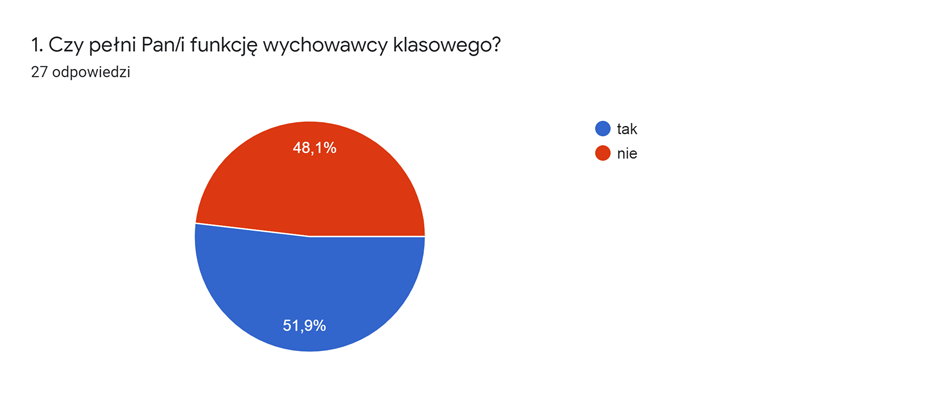 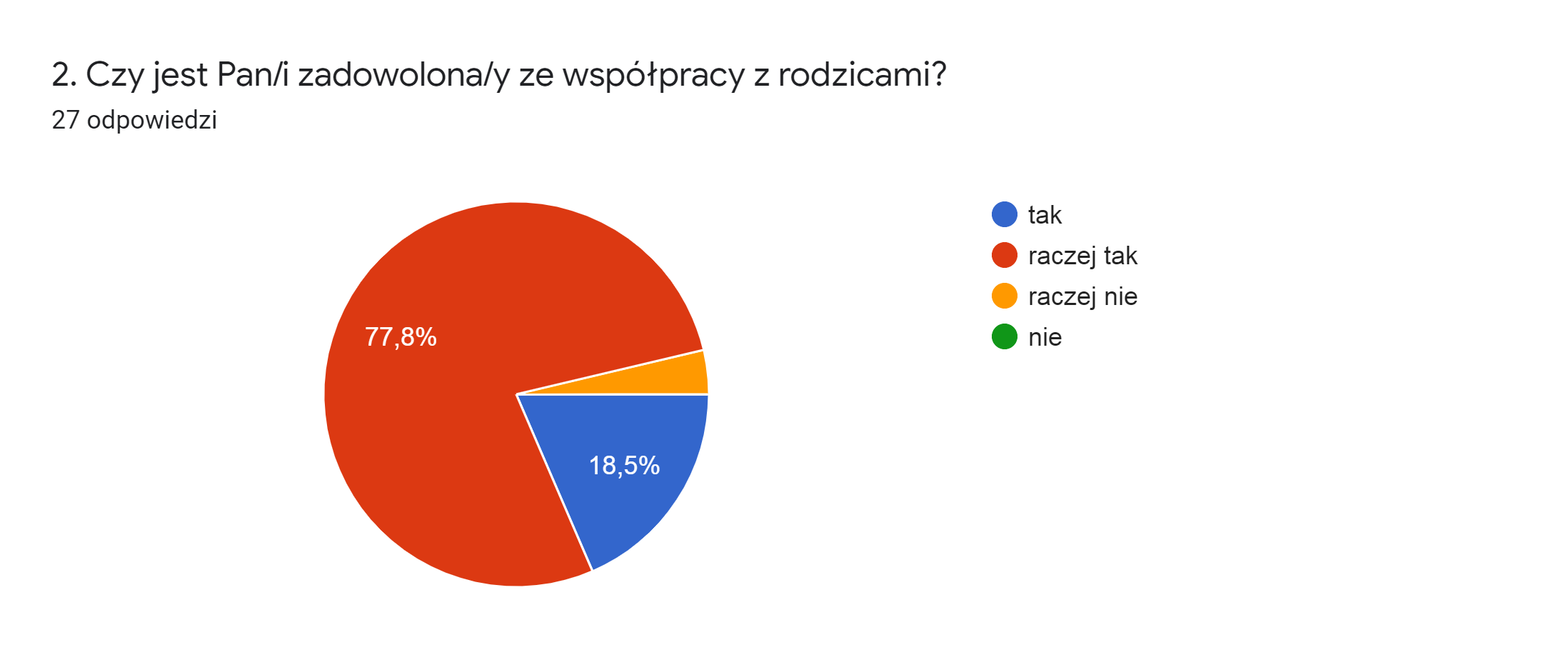 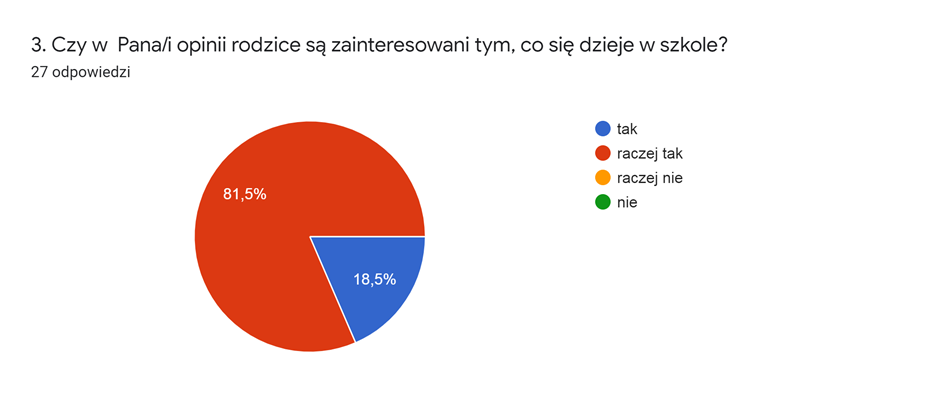 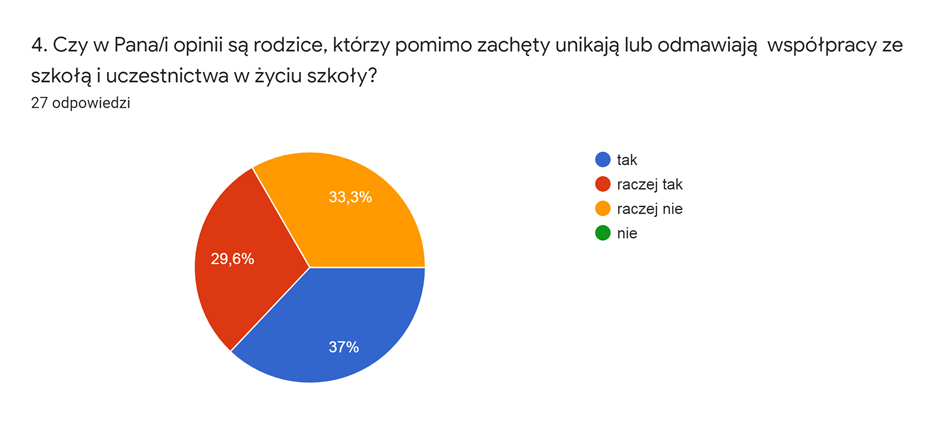 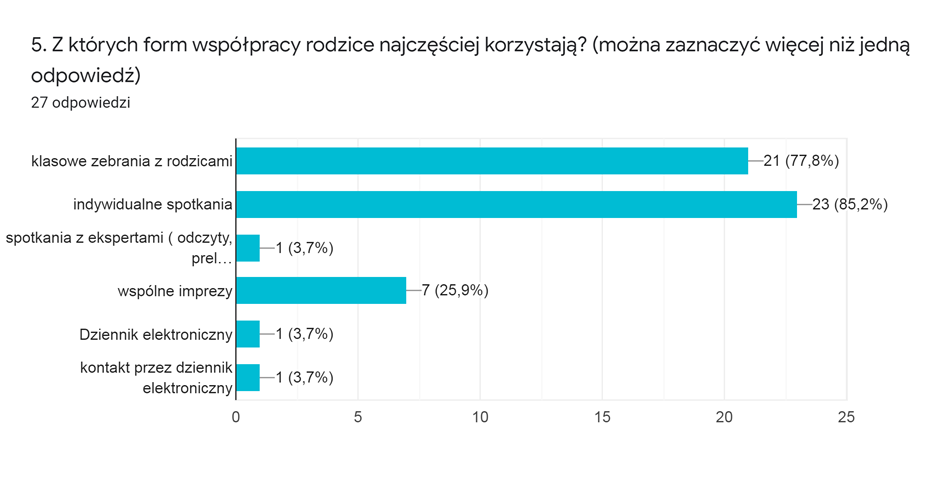 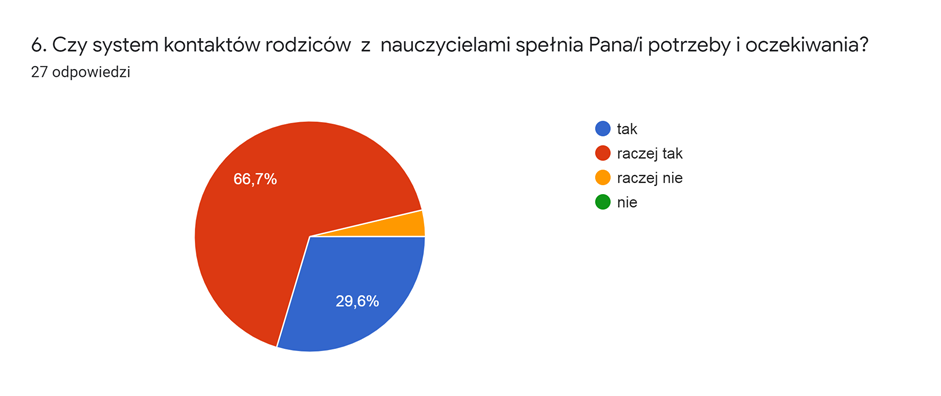 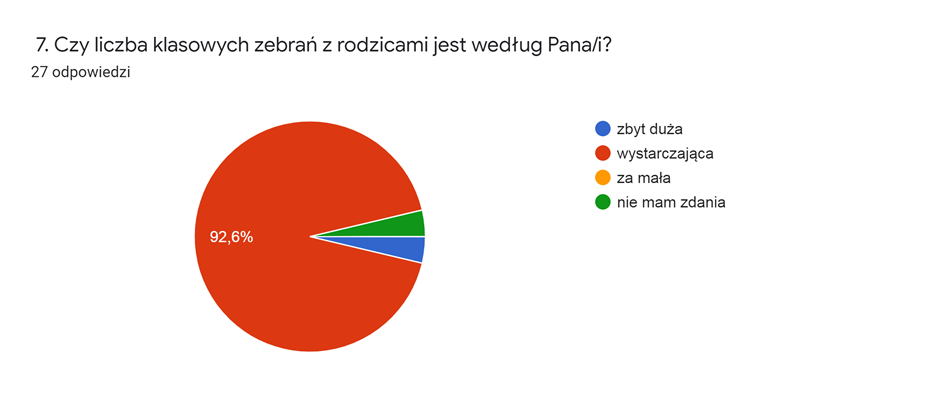 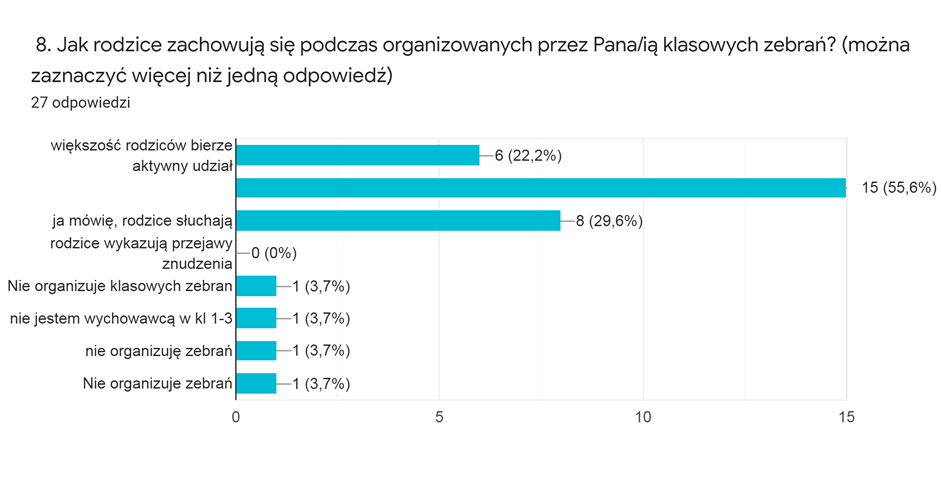 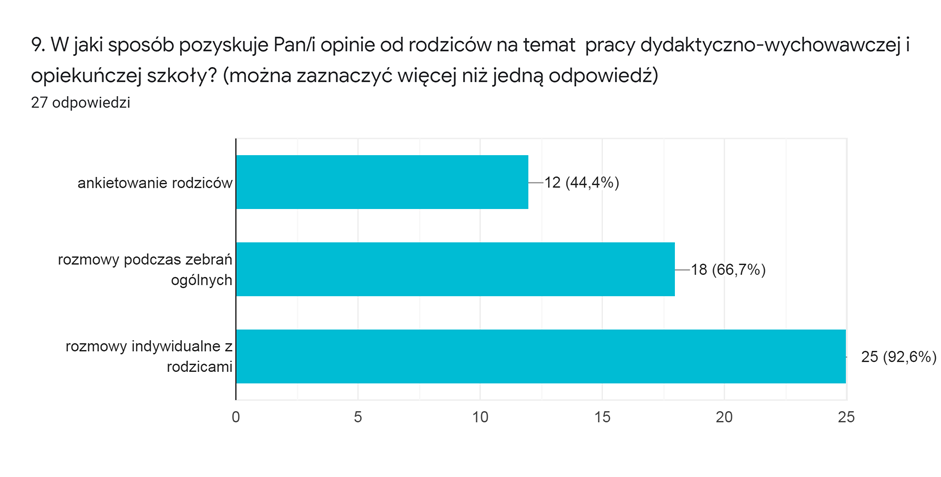 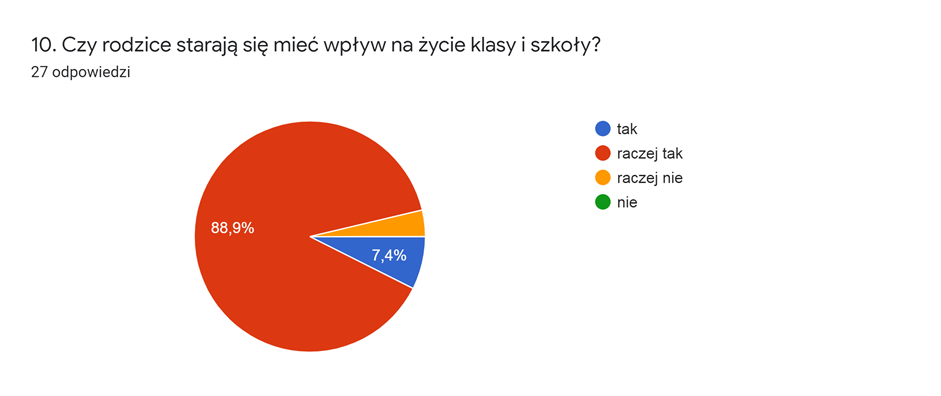 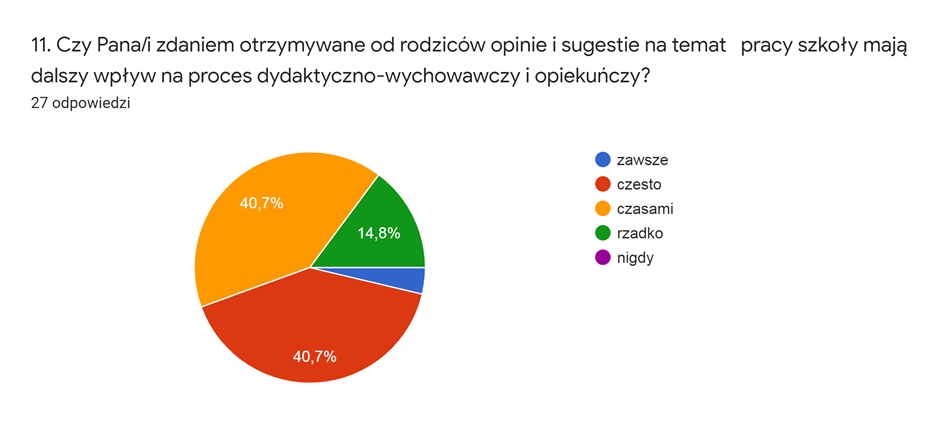 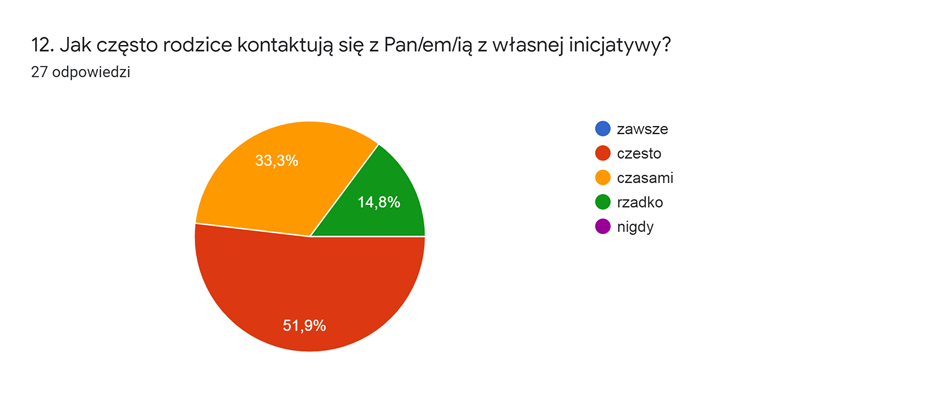 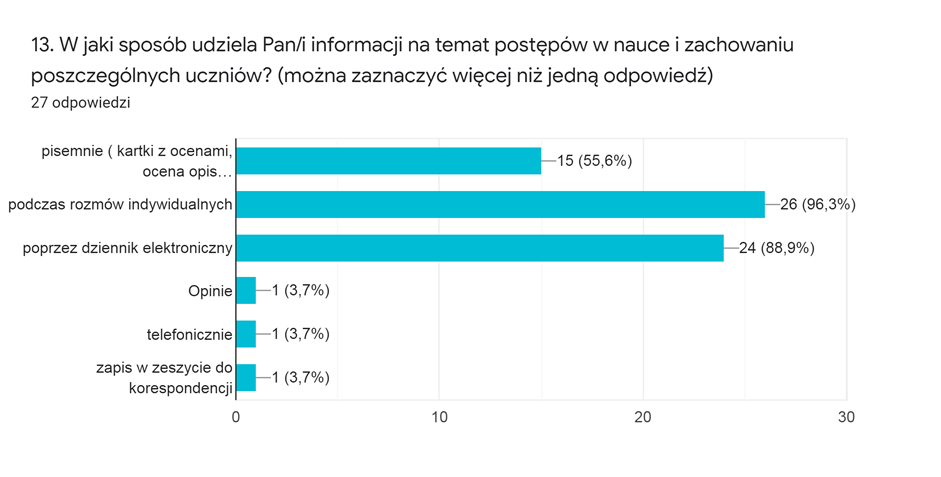 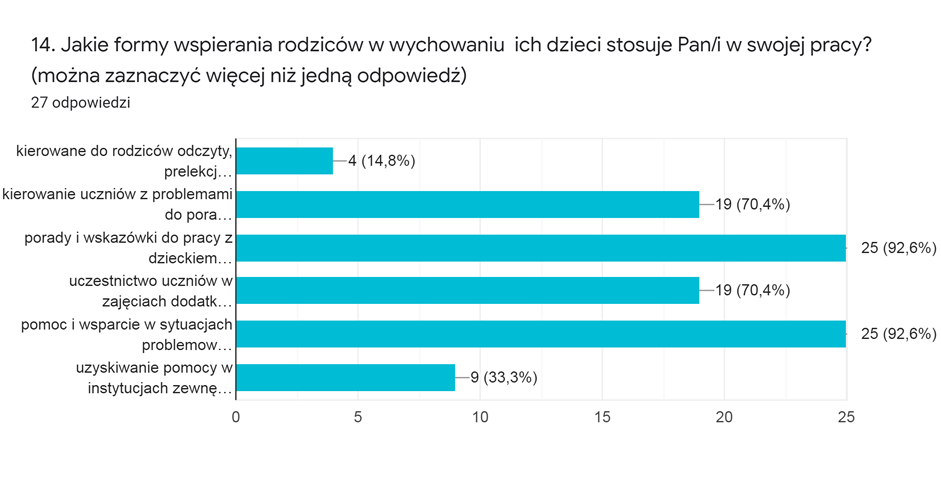 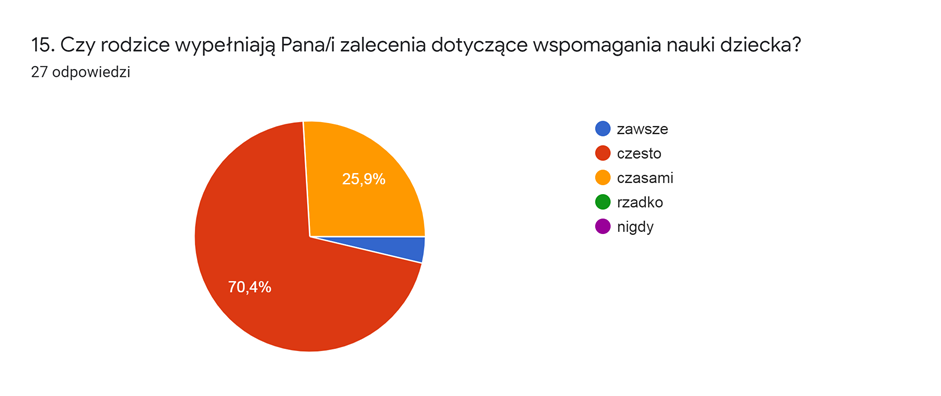 Wnioski po analizie ankiety dla nauczycieli   Nauczyciele:- w większości są raczej zadowoleni ze współpracy z rodzicami,- nauczyciele uważają też , że większość rodziców interesuje się tym co dzieje się                        w szkole  i współpracuje ze szkołą,- zdaniem 37 % ankietowanych są rodzice, którzy pomimo zachęty ze strony nauczycieli, unikają    i odmawiają  współpracy ze szkołą, - zdaniem nauczycieli rodzice uczniów kl. I – III najbardziej preferują współpracę                          ze szkołą w formie indywidualnych spotkań, w drugiej kolejności w formie zebrań,                          a następnie w formie wspólnych klasowych lub szkolnych imprez,- wszyscy ankietowani pedagodzy wyrazili opinię, że funkcjonujący w szkole system kontaktów rodziców z nauczycielami spełnia ich potrzeby i oczekiwania, a liczba spotkań z rodzicami jest dla większości wystarczająca,- na pytanie jak zachowują się rodzice podczas zebrań, ankietowana kadra pedagogiczna odpowiada, że pojedyncze osoby spośród rodziców wypowiadają się na forum,                            pozostali rodzice są raczej słuchaczami, - nauczyciele zbierają informację o pracy szkoły najczęściej podczas rozmów indywidualnych z rodzicami, podczas zebrań klasowych, w następnej kolejności poprzez ankiety,- prawie 90% ankietowanych stwierdza, że rodzice starają się mieć wpływ na życie klasy i szkoły,- ciekawy rozkład opinii pojawia się w pytaniu czy sugestie i opnie rodziców o pracy szkoły mają dalszy wpływ na proces dydaktyczno – wychowawczy i opiekuńczy, gdzie taki sam procent odpowiedzi rozkłada się pomiędzy stwierdzeniami: często i czasami,- prawie 52 % ankietowanej kadry stwierdza, że rodzice często z własnej inicjatywy kontaktują się z nauczycielami w sprawie dziecka, - w zakresie sposobu informowania rodziców o postępach w zachowaniu i nauce poszczególnych uczniów, kadra pedagogiczna na pierwszym miejscu wymienia indywidualne rozmowy z rodzicami, na drugim oceny w formie pisemnej, a na trzecim miejscu poprzez dziennik elektroniczny,- jako najczęstsze formy wspierania rodziców w wychowaniu dzieci nauczyciele najczęściej  wymieniają porady i wskazówki do pracy z dzieckiem, kierowanie do PPP, uczestnictwo dzieci w zajęciach dodatkowych,- 70 % pedagogów stwierdza, że rodzice wypełniają zalecenia nauczycieli w zakresie wspomagania nauki dziecka.Wyniki ankiety przeprowadzonej wśród RodzicówW grupie uprawnionych rodziców uczniów kl. I – III w liczbie 140, na pytania ankiety odpowiedziało 60 rodziców.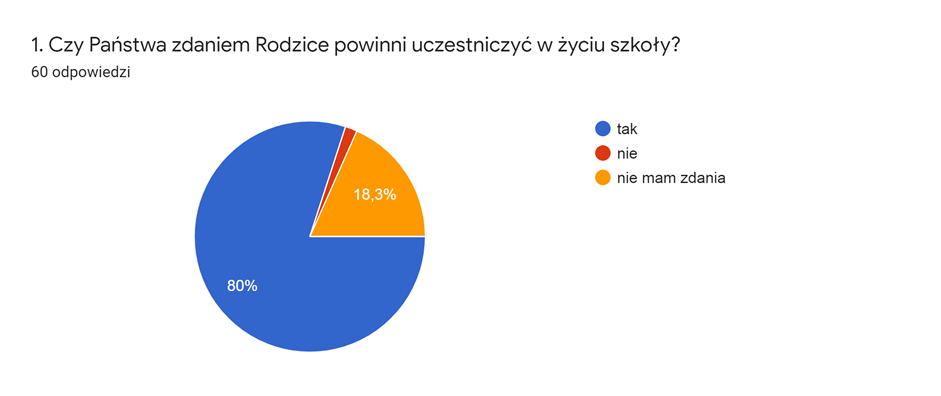 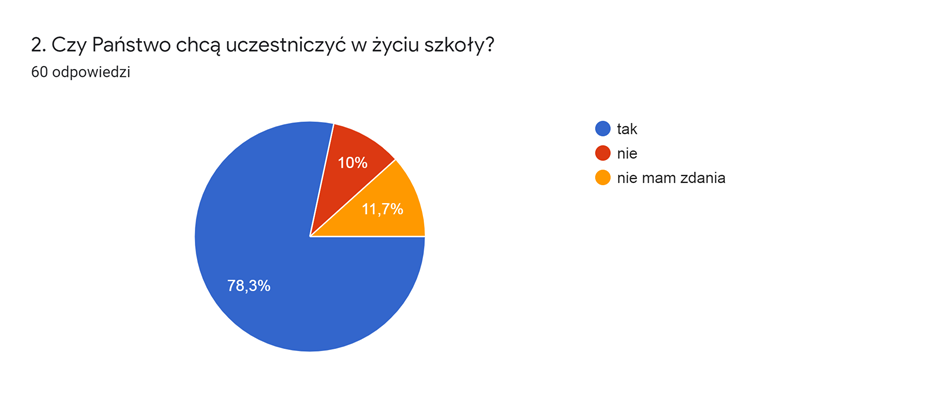 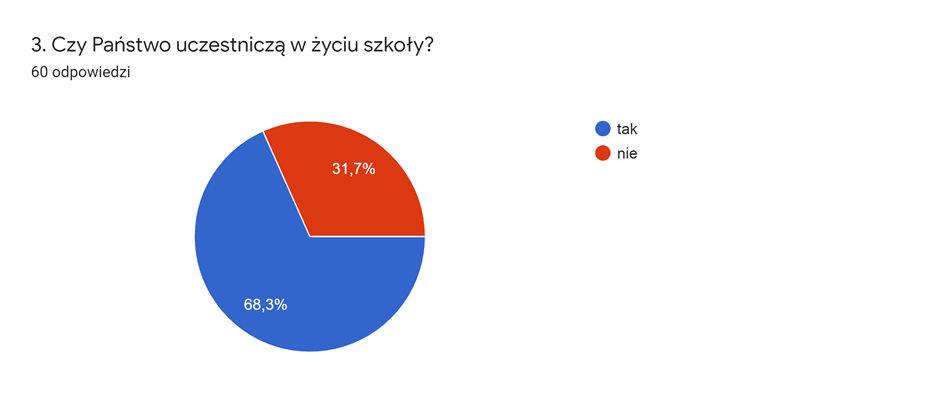 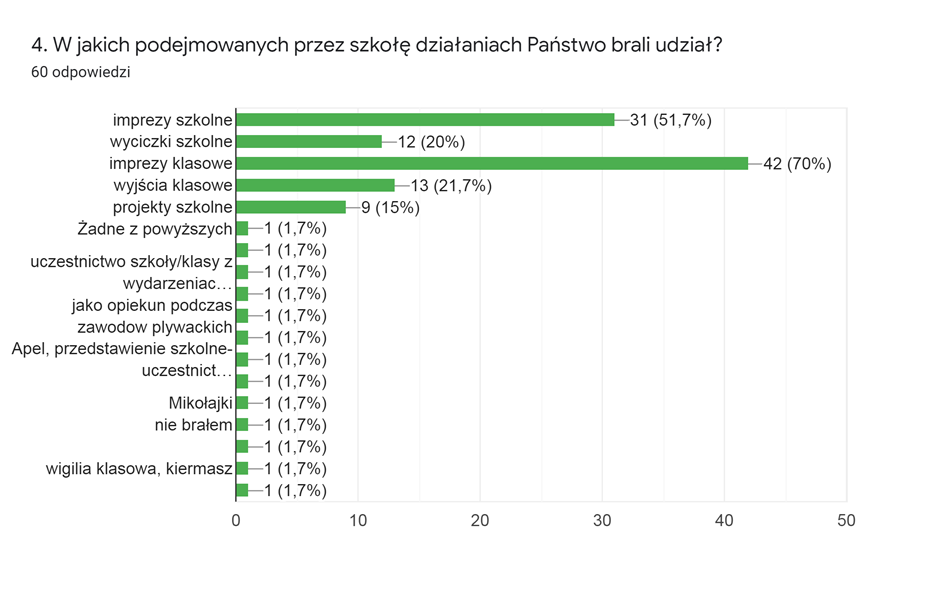 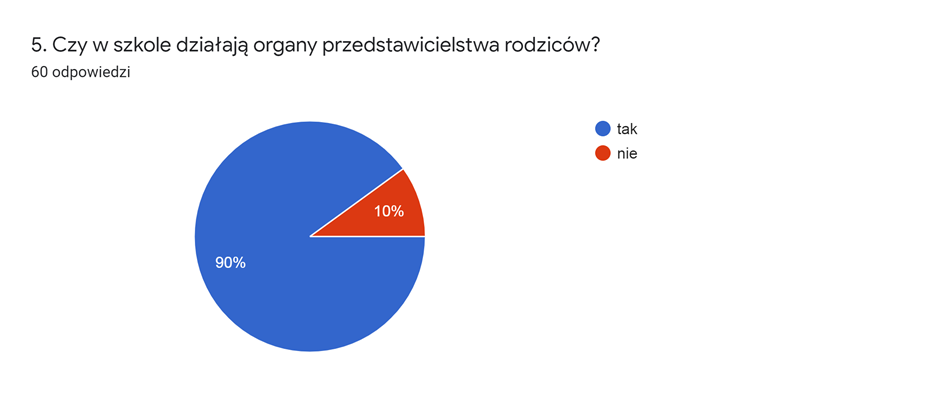 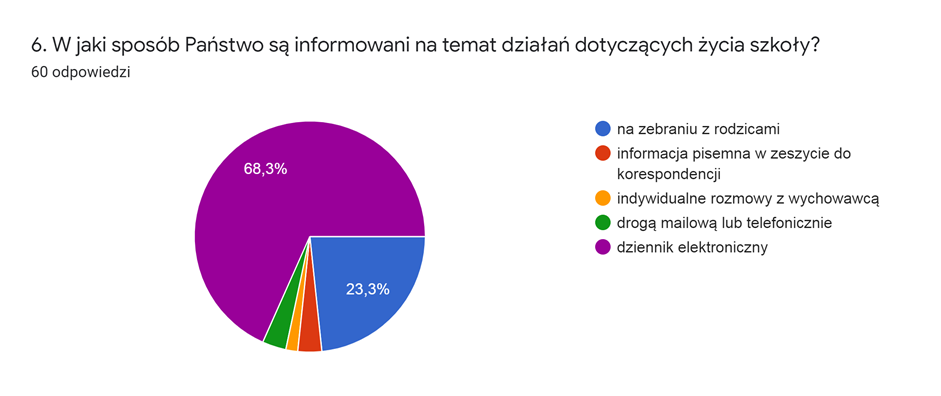 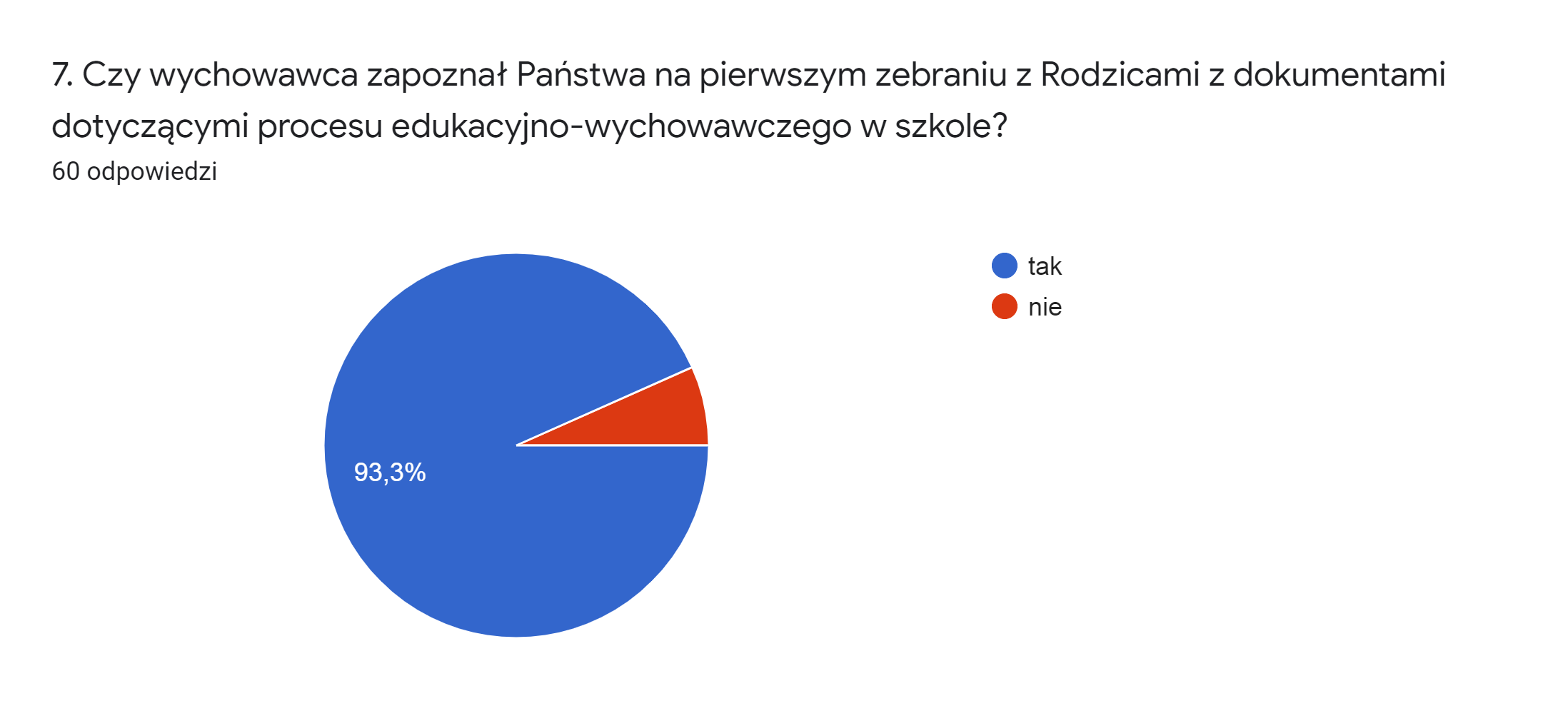 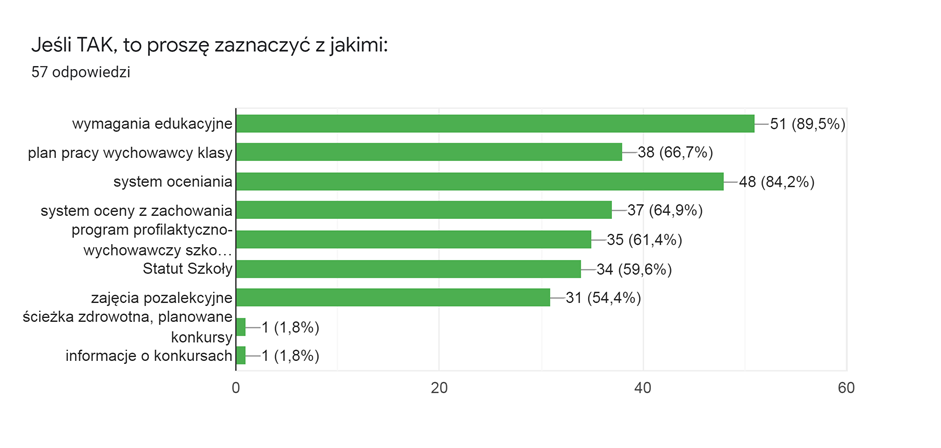 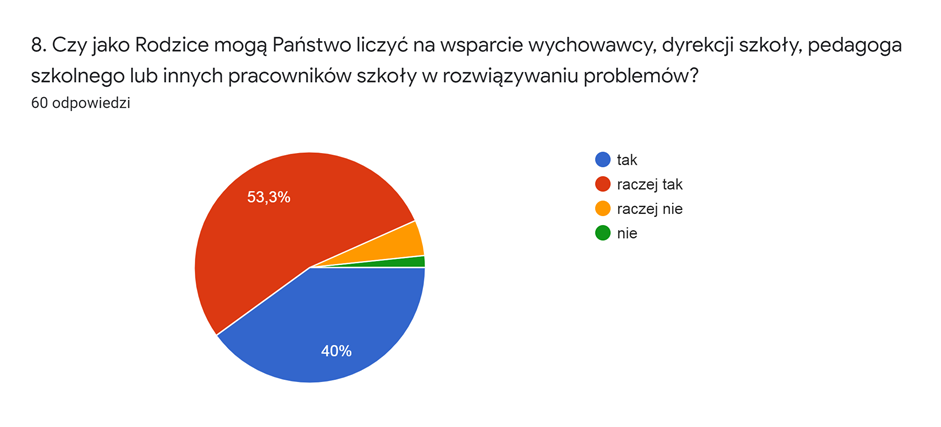 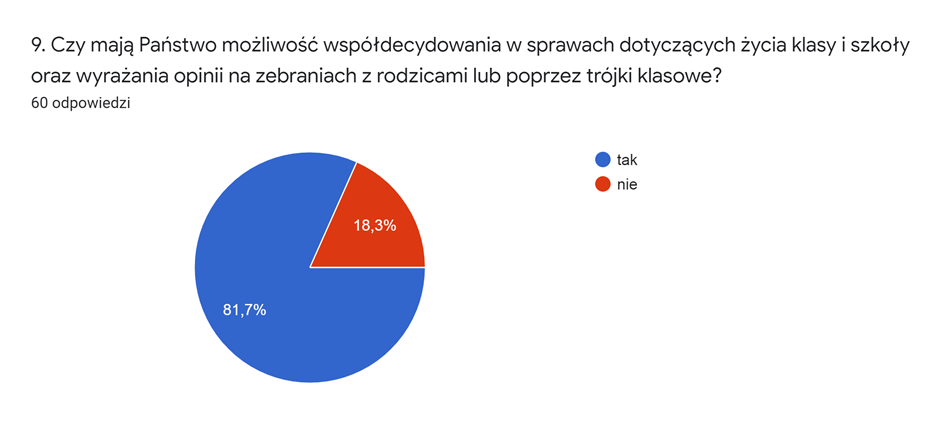 Wnioski po analizie ankiety dla rodzicówRodzice:- Rodzice w  większości są aktywnymi partnerami szkoły tzn. szkoła dba o pozyskiwanie opinii rodziców i wykorzystuje je w pracy. - Rodzice chcą brać czynny udział  i współdecydować w sprawach szkoły.  - Większość rodziców jest zadowolona z kontaktu i współpracy ze szkołą  - Rodzice chętnie uczestniczą w życiu szkoły. Według ich opinii zaangażowanie                                w przedsięwzięcia organizowane w szkole jest zadowalające.  - 90% ankietowanych rodziców wie o działających w szkole organach przedstawicielstwa rodziców, ale 10% ankietowanych rodziców stwierdziło, że nie wie o istnieniu Rady Rodziców. - Na podstawie przeprowadzonego badania ankietowego wynika, że najważniejszą formę kontaktu rodziców ze szkołą jest dziennik elektroniczny , wywiadówki oraz indywidualne spotkania z nauczycielami. -  Większość ankietowanych 93,3% uważa, że zostali zapoznani z dokumentacją procesu edukacyjno-wychowawczego w szkole. Głównym źródłem wiedzy rodziców na temat przepisów regulujących pracę szkoły i potrzeb jest wychowawca, strona internetowa szkoły i dziennik elektroniczny.  -  Rodzice uważają , że szkoła wspiera ich  w wychowywaniu dzieci. -  Na podstawie przeprowadzonego badania ankietowego wynika, że większość rodziców wyraża przekonanie, o możliwości  współdecydowania w sprawach życia klasy i szkoły oraz wyrażania opinii o szkole na zebraniach z rodzicami lub poprzez trójki klasowe. Rekomendacje:Rodzice czują się partnerami szkoły , a ich zadowolenie  ze współpracy ze szkołą kształtuje się na poziomie dość dobrym, ale w przyszłości warto zwiększyć zaangażowanie rodziców w pracę na rzecz szkoły.Rodzic powinien mieć poczucie podmiotowości, należy więc zwracać uwagę na sugestie                   i opinie rodziców o szkole i w uzasadnionych przypadkach modyfikować działania szkoły.Należy szerzej informować o działaniach Rady Rodziców i trójek klasowych na rzecz szkoły,  w chwili obecnej  10% rodziców podaje, że nie działają w szkole organy przedstawicielstwa rodziców.                              